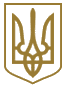 МІНІСТЕРСТВО ОХОРОНИ ЗДОРОВ'Я УКРАЇНИНАКАЗвід 10 серпня 2016 року N 816Про Розподіл лікарських засобів для лікування дітей, хворих на гемофілію типів A або B або хворобу Віллебранда (лікування дітей з інгібіторною формою гемофілії типу A або типу B), закуплених за кошти Державного бюджету України на 2015 рікВідповідно до пункту 5 Порядку використання коштів, передбачених у державному бюджеті для виконання програм та здійснення централізованих заходів з охорони здоров'я, затвердженого постановою Кабінету Міністрів України від 17 березня 2011 року N 298 "Про затвердження Порядку використання коштів, передбачених у державному бюджеті для виконання програм та здійснення централізованих заходів з охорони здоров'я", пункту 8 Положення про Міністерство охорони здоров'я України, затвердженого постановою Кабінету Міністрів України від 25 березня 2015 року N 267, з метою раціонального та цільового використання лікарських засобів для лікування дітей, хворих на гемофілію типів A або B або хворобу Віллебранда, закуплених за кошти Державного бюджету України на 2015 рік за бюджетною програмою КПКВК 2301400 "Забезпечення медичних заходів окремих державних програм та комплексних заходів програмного характеру" за напрямом "Централізована закупівля лікарських засобів для забезпечення дітей, хворих на гемофілію типів A або B або хворобу Віллебранда", наказую:1. Затвердити Розподіл лікарських засобів для лікування дітей, хворих на гемофілію типів A або B або хворобу Віллебранда (лікування дітей з інгібіторною формою гемофілії типу A або типу B), закуплених за кошти Державного бюджету України на 2015 рік за бюджетною програмою КПКВК 2301400 "Забезпечення медичних заходів окремих державних програм та комплексних заходів програмного характеру" за напрямом "Централізована закупівля лікарських засобів для забезпечення дітей, хворих на гемофілію типів A або B або хворобу Віллебранда", що додається.2. ДП "Укрвакцина" МОЗ України (А. Макаренку) забезпечити:1) прийняття лікарських засобів;2) своєчасну доставку лікарських засобів згідно з затвердженим цим наказом Розподілом.3. Керівникам структурних підрозділів з питань охорони здоров'я виконавчого органу Київської міської ради (Київської міської державної адміністрації) та обласних державних адміністрацій, головному лікарю Національної дитячої спеціалізованої лікарні "ОХМАТДИТ" МОЗ України забезпечити:1) доведення у триденний термін до відома ДП "Укрвакцина" МОЗ України (вул. Каштанова, 66-а, м. Київ) у разі зміни затверджених у Розподілі переліку та адрес складів - отримувачів лікарських засобів (закладів охорони здоров'я) їх уточненого переліку та адрес із зазначенням обсягів лікарських засобів в межах загальної кількості, затвердженої у розподілі;2) персональну відповідальність за збереження та раціональне використання лікарських засобів;3) подання щомісяця до ДП "Укрвакцина" МОЗ України актів списання лікарських засобів у термін до 06 числа місяця, наступного за звітним.4. Контроль за виконанням цього наказу залишаю за собою.ЗАТВЕРДЖЕНО
Наказ Міністерства охорони здоров'я України
10 серпня 2016 року N 816Розподіл лікарських засобів для лікування дітей, хворих на гемофілію типів A або B або хворобу Віллебранда (лікування дітей з інгібіторною формою гемофілії типу A або типу B), закуплених за кошти Державного бюджету України на 2015 рік за бюджетною програмою КПКВК 2301400 "Забезпечення медичних заходів окремих державних програм та комплексних заходів програмного характеру" за напрямом "Централізована закупівля лікарських засобів для забезпечення дітей, хворих на гемофілію типів A або B або хворобу Віллебранда"В. о. МіністраУ. СупрунN
п/пАдміністративно-територіальні одиниціСклад отримувачів лікарських засобів
(закладів охорони здоров'я)ІМУНАТ 1000 МО, фактор коагуляції крові людини (плазмовий), очищений, ліофілізований, вірусінактивований. Ліофілізований порошок для приготування розчину для ін'єкцій по 1000 МО у флаконах у комплекті з розчинником (вода для ін'єкцій) по 10 мл у флаконах та набором для розчинення і введення, Baxter AG, Lange Allee 8, Lange Allee 24, Lange Allee 51, Industriestrasse 20, Industriestrasse 72, Industriestrasse 131, Benatzkygasse 2-6, Pasettistrasse 76, A-1221, Vienna, Austria
Ціна за упаковку 6984,94 грн.ІМУНАТ 1000 МО, фактор коагуляції крові людини (плазмовий), очищений, ліофілізований, вірусінактивований. Ліофілізований порошок для приготування розчину для ін'єкцій по 1000 МО у флаконах у комплекті з розчинником (вода для ін'єкцій) по 10 мл у флаконах та набором для розчинення і введення, Baxter AG, Lange Allee 8, Lange Allee 24, Lange Allee 51, Industriestrasse 20, Industriestrasse 72, Industriestrasse 131, Benatzkygasse 2-6, Pasettistrasse 76, A-1221, Vienna, Austria
Ціна за упаковку 6984,94 грн.ІМУНАТ 1000 МО, фактор коагуляції крові людини (плазмовий), очищений, ліофілізований, вірусінактивований. Ліофілізований порошок для приготування розчину для ін'єкцій по 1000 МО у флаконах у комплекті з розчинником (вода для ін'єкцій) по 10 мл у флаконах та набором для розчинення і введення, Baxter AG, Lange Allee 8, Lange Allee 24, Lange Allee 51, Industriestrasse 20, Industriestrasse 72, Industriestrasse 131, Benatzkygasse 2-6, Pasettistrasse 76, A-1221, Vienna, Austria
Ціна за упаковку 6984,94 грн.ФЕЙБА 500 МО - антиінгібіторний коагулянтий комплекс, оброблений парою, порошок для розчину інфузій/ін'єкцій по 500 МО у флаконах у комплексі з розчинником (вода для ін'єкцій) по 20 мл у флаконах та набором для розчинення або введення або з пристосуванням для розведення Baxject II та набором для введення, Baxter AG, Lange Allee 8, Lange Allee 24, Lange Allee 51, Industriestrasse 20, Industriestrasse 72, Industriestrasse 131, Benatzkygasse 2-6, Pasettistrasse 76, A-1221, Vienna, Austria
Ціна за упаковку 16462,37 грн.ФЕЙБА 500 МО - антиінгібіторний коагулянтий комплекс, оброблений парою, порошок для розчину інфузій/ін'єкцій по 500 МО у флаконах у комплексі з розчинником (вода для ін'єкцій) по 20 мл у флаконах та набором для розчинення або введення або з пристосуванням для розведення Baxject II та набором для введення, Baxter AG, Lange Allee 8, Lange Allee 24, Lange Allee 51, Industriestrasse 20, Industriestrasse 72, Industriestrasse 131, Benatzkygasse 2-6, Pasettistrasse 76, A-1221, Vienna, Austria
Ціна за упаковку 16462,37 грн.ФЕЙБА 500 МО - антиінгібіторний коагулянтий комплекс, оброблений парою, порошок для розчину інфузій/ін'єкцій по 500 МО у флаконах у комплексі з розчинником (вода для ін'єкцій) по 20 мл у флаконах та набором для розчинення або введення або з пристосуванням для розведення Baxject II та набором для введення, Baxter AG, Lange Allee 8, Lange Allee 24, Lange Allee 51, Industriestrasse 20, Industriestrasse 72, Industriestrasse 131, Benatzkygasse 2-6, Pasettistrasse 76, A-1221, Vienna, Austria
Ціна за упаковку 16462,37 грн.ФЕЙБА 1000 МО - антиінгібіторний коагулянтий комплекс, оброблений парою, порошок для розчину інфузій/ін'єкцій по 1000 МО у флаконах у комплексі з розчинником (вода для ін'єкцій) по 20 мл у флаконах та набором для розчинення або введення або з пристосуванням для розведення Baxject II та набором для введення, Baxter AG, Lange Allee 8, Lange Allee 24, Lange Allee 51, Industriestrasse 20, Industriestrasse 72, Industriestrasse 131, Benatzkygasse 2-6, Pasettistrasse 76, A-1221, Vienna, Austria
Ціна за упаковку 32924,74 грн., без ПДВФЕЙБА 1000 МО - антиінгібіторний коагулянтий комплекс, оброблений парою, порошок для розчину інфузій/ін'єкцій по 1000 МО у флаконах у комплексі з розчинником (вода для ін'єкцій) по 20 мл у флаконах та набором для розчинення або введення або з пристосуванням для розведення Baxject II та набором для введення, Baxter AG, Lange Allee 8, Lange Allee 24, Lange Allee 51, Industriestrasse 20, Industriestrasse 72, Industriestrasse 131, Benatzkygasse 2-6, Pasettistrasse 76, A-1221, Vienna, Austria
Ціна за упаковку 32924,74 грн., без ПДВФЕЙБА 1000 МО - антиінгібіторний коагулянтий комплекс, оброблений парою, порошок для розчину інфузій/ін'єкцій по 1000 МО у флаконах у комплексі з розчинником (вода для ін'єкцій) по 20 мл у флаконах та набором для розчинення або введення або з пристосуванням для розведення Baxject II та набором для введення, Baxter AG, Lange Allee 8, Lange Allee 24, Lange Allee 51, Industriestrasse 20, Industriestrasse 72, Industriestrasse 131, Benatzkygasse 2-6, Pasettistrasse 76, A-1221, Vienna, Austria
Ціна за упаковку 32924,74 грн., без ПДВЗагальна вартість, грн.N
п/пАдміністративно-територіальні одиниціСклад отримувачів лікарських засобів
(закладів охорони здоров'я)к-сть МОк-сть уп.в-сть, грн.к-сть МОк-сть уп.в-сть, грн.к-сть МОк-сть уп.в-сть, грн.Загальна вартість, грн.123456789101112131Вінницька областьОбласна дитяча клінічна лікарня (Хмельницьке шосе, 108, м. Вінниця, 21019)1800018125728,92000,001000010329247,40454976,322Волинська областьОбласне дитяче територіальне медичне об'єднання (43024, м. Луцьк, пр. Відродження, 30)7000748894,58000,001100011362172,14411066,723Дніпропетровська областьКомунальний заклад "Дніпропетровська обласна дитяча клінічна лікарня" ДОР" (49100, м. Дніпропетровськ, Жовтневий район, вул. Космічна, 13)000,00900018296322,66000,00296322,664Донецька областьКЗ "Центр первинної медико-санітарної допомоги м. Слов'янськ" (84120, м. Слов'янськ, вул. Юних Комунарів, 85)2200022153668,682500582311,853000398774,22334754,755Житомирська областьКУ "Обласна база спеціального медичного постачання" Житомирської обласної ради (м. Житомир, вул. Комерційна, 2)000,00000,00000,000,006Закарпатська областьОбласна дитяча лікарня (м. Мукачево, вул. І. Франка, 39)6000641909,6440008131698,96000,00173608,607Запорізька областьКУ "СТМО "Дитинство" ЗОР (69063, м. Запоріжжя, пр. Леніна, 70)000,00500116462,37000,0016462,378Івано-Франківська областьОбласна дитяча клінічна лікарня (76014, м. Івано-Франківськ, вул. Коновальця, 132)000,001100022362172,14000,00362172,149Київська областьКЗ КОР "Київський обласний онкологічний диспансер" (04107, м. Київ, вул. Багговутівська, 1-а)000,002000465849,48000,0065849,4810Кіровоградська областьКіровоградська дитяча обласна лікарня (м. Кіровоград, вул. Преображенська, 79/35)7000748894,58000,00000,0048894,5811Луганська областьЛуганська обласна дитяча клінічна лікарня (Луганська обл., м. Лисичанськ, кв. 40 років Перемоги, 12-а)000,0040008131698,9640004131698,96263397,9212Львівська областьКомунальний заклад Львівської обласної ради "Західноукраїнський спеціалізований дитячий медичний центр" (м. Львів, вул. Дністерська, 27)2500025174623,501100022362172,141700017559720,581096516,2213Миколаївська областьМиколаївська обласна дитяча лікарня (54018, м. Миколаїв, вул. Миколаївська, 21)3000320954,82000,00000,0020954,8214Одеська областьКУ "Одеська обласна дитяча клінічна лікарня" (м. Одеса, вул. Воробйова, 3)000,00000,00000,000,0015Полтавська областьПолтавська обласна дитяча клінічна лікарня (36011, м. Полтава, вул. Шевченка, 34)5000534924,70000,00000,0034924,7016Рівненська областьКЗ "РОДЛ" РОР (м. Рівне, вул. Київська, 60)2900029202563,26000,00000,00202563,2617Сумська областьКЗ "Сумська обласна дитяча клінічна лікарня" (м. Суми, вул. Ковпака, 22)000,00550011181086,07000,00181086,0718Тернопільська областьТМДКЛ (м. Тернопіль, вул. Клінічна, 1-а)000,00000,00000,000,0019Харківська областьКЗОЗ Обласна дитяча клінічна лікарня N 1 (61051, м. Харків, вул. Клочківська, 337-а)000,00000,003000398774,2298774,2220Херсонська областьКЗ "Херсонська дитяча обласна клінічна лікарня" Херсонської обласної ради (м. Херсон, вул. Українська, 81)000,001000232924,74000,0032924,7421Хмельницька областьХмельницька обласна дитяча лікарня (29008, м. Хмельницький, вул. Кам'янецька, 94)000,00000,0040004131698,96131698,9622Черкаська областьКомунальний заклад "Черкаський обласний онкологічний диспансер" Черкаської обласної ради (м. Черкаси, вул. Менделєєва, 7)100016984,941000232924,74000,0039909,6823Чернівецька областьЧернівецька обласна дитяча клінічна лікарня (м. Чернівці, вул. Гакмана, 7)4000427939,762000465849,48000,0093789,2424Чернігівська областьКЛПЗ "Чернігівська обласна дитяча лікарня" (14005, м. Чернігів, вул. Пирогова, 16)000,00000,00000,000,0025Місто КиївКиївська міська дитяча клінічна лікарня N 1 (04209, м. Київ, вул. Богатирська, 30)3800038265427,722000465849,48000,00331277,2026НДСЛ Охматдит МОЗ УкраїниНДСЛ Охматдит МОЗ України1500015104774,1045500911498075,6761000612008409,143611258,91ВсьогоВсьогоВсього1800001801257289,201010002023325398,741130001133720495,628303183,56В. о. директора Департаменту
економіки і фінансової політикиА. Купліванчук